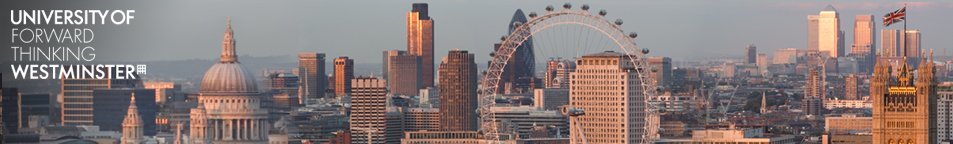 Fee Assessment FormTo assess your fee status the University of Westminster requires some further information from you about your residential history.Please complete and return the form via email within seven days.Note for potential Home students - If you do not complete the form correctly or if you fail to attach copies of the relevant documents required you may be charged fees at the overseas rate.If you would like to check how the University assesses fees you can look at the UKCISA Guidance Note called Tuition Fees: “Will I pay the home or overseas rate?” at ukcisa.org.ukCourse DetailsPersonal DetailsResidential HistoryPlease give details below of the country/countries where you have been resident since birth: (Please continue on a separate sheet if necessary)Family Member DetailsIF YOU ARE NOT AN EU NATIONAL AND ARE LIVING IN THE UK AS THE DEPENDANT OF AN EU, EEA OR UK NATIONAL WHO IS ALSO LIVING IN THE UK- please complete the table below as appropriate:Immigration StatusYour immigration status and your family’s nationality and circumstances have an effect on the fee assessment. Please read these categories carefully and indicate any that apply to you. You will need to provide us with the documentation requested.Additional information:DeclarationI have provided proof of identity and the evidence you have asked for and I declare that all information given on this form is correct.Signed:							Date:IMPORTANTPlease email this form back to us along with scanned copies or photographs of all the documents you are submitting as evidence. For passports you must include the photo page, any UK entry stamps made by immigration and any relevant visa(s). Please do not send us original copies of anything – scans and photographs are sufficient at this stage in the process – however, we will want to see the original documents at enrolment.Course:UCAS/UKPASS ID/Westminster reference:Start Date: mm/yyyySurname/Family Name:Forename(s)/First Name(s):Forename(s)/First Name(s):Title:Date of Birth:Date of Birth:Email:Email:Email:Home Address:Home Address:Correspondence Address:Dates at address:Dates at address:Dates at address:Name as printed on your passport:Name as printed on your passport:Name as printed on your passport:Passport Nationality: (If you are a citizen of more than one country please list them all)Country and town/region of residenceDates of residence(from – to)(dd/mm/yy)Purpose of residence, e.g. living with family (include relationship), employment, full-time studyE.g.: London, England12/08/2011 to 01/01/2015Living with family (father)Passport Nationality (citizenship)Country/Countries of residence and dates of residencePurpose of residence in that country/countriesPlease provide, if possible: MotherCopy of relevant pages of their passport (including name/nationality page) and evidence of their UK residence and copy of your birth certificateFatherCopy of relevant pages of their passport (including name/nationality page) and evidence of their UK residence and copy of your birth certificateSpouse/civil partnerCopy of relevant pages of their passport (including name/nationality pages) and evidence of their UK residence and copy of your marriage certificateGrandmotherCopy of relevant pages of their passport (including name/nationality page) and evidence of their UK residence and copy of your birth certificate and parents birth certificateGrandfatherCopy of relevant pages of their passport (including name/nationality page) and evidence of their UK residence and copy of your birth certificate and parents birth certificateStatusPlease indicate if this is yourself or a relativeDocumentation/Evidence requiredBritish Citizen or holder of Certificate of Entitlement to the Right of Abode in the UKCopy of page(s) of passport showing name and nationality. Birth/naturalization certificate for British citizenship/marriage or civil partnershipBritish Overseas Territories CitizenCopy of page(s) of passport showing name and nationality. Birth/naturalization certificate for British citizenship/marriage or civil partnershipIrish national living in the UK or Republic of Ireland - benefits of Irish nationals under the Common Travel Area AgreementCopy of page(s) of passport showing name and nationality.Time limit on stay e.g. Tier 1, 2, 4 , 5 or Student Route visa or other (please give details)Copy of passport and visa.Indefinite Leave to Enter (IDE)/Indefinite Leave to Remain (ILR)Copy of page(s) of passport showing name and nationality. Home Office letter confirming ILE/R. BRP card/VignetteDiscretionary Leave to Remain (DLR)/ Article 7 of Family Rights LeaveHome Office LetterRefugee status (not asylum seeker)Home Office letter and any relevant enclosures. Proof of identityHumanitarian ProtectionHome Office letter and any relevant enclosures. Proof of identityEU national or EU overseas territory national (not including UK Nationals) or EEA National or Swiss NationalEvidence that you have Settled or Pre-Settled status 